Осинцева Оксана Александровна 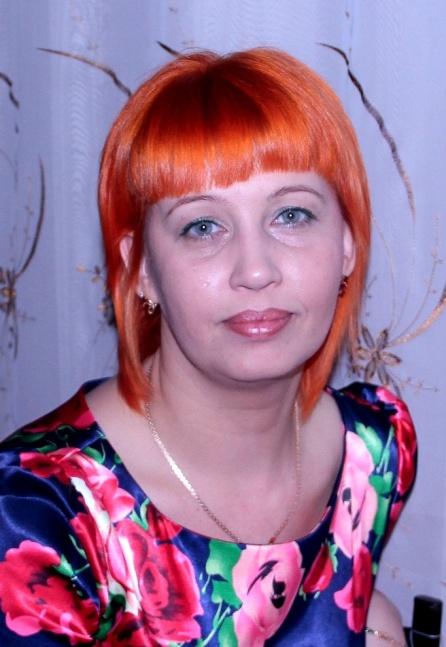 1977 г. рождения  (село Александровское Александровского  района). Образование высшее (Новосибирский государственный аграрный университет, специальность бухгалтер). Живёт и трудится в г. Колпашево. Занятие творчеством с детства  присутствовало в  жизни Оксаны Александровны. Постепенно, самостоятельно она освоила техники:  вязание, декупаж, роспись по дереву, кройку и шитье, пэчворк и  свободно-ходовую машинную стёжку. Училась по книгам и по интернету. Оксана Александровна применяет полюбившуюся ей технику декорирования  свободно-ходовой машинной стёжкой для  украшения своих изделий: текстильных открыток, косметичек, панно, сумок, рюкзаков, дорожек, подушек, покрывал и т.д.Оксана Александровна – активный участник районных, областных выставок-конкурсов, ярмарок. На ярмарках ее работы пользуются большим спросом. В числе покупателей всегда находятся люди, которые ценят креативность и ручной труд. Участие в областных выставках, конкурсах, ярмарках: - участие в областной  выставке-конкурсе народного творчества                                                                                      «Женщины творящие красоту»,2019 г., ОГАУК «ДНТ «Авангард», г. Томск;- участие в областной выставке-конкурсе декоративного искусства                                                                                            «Лоскутная мозаика», 2020 г., ОГАУК «ДНТ «Авангард», г. Томск.Контактный тел. 8-913-860-86-23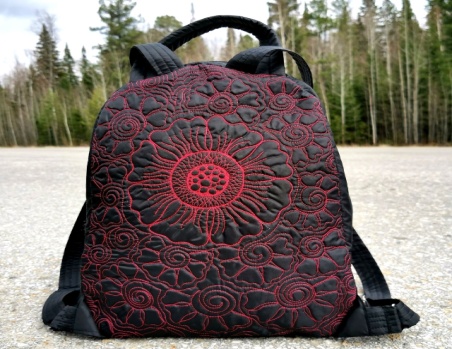 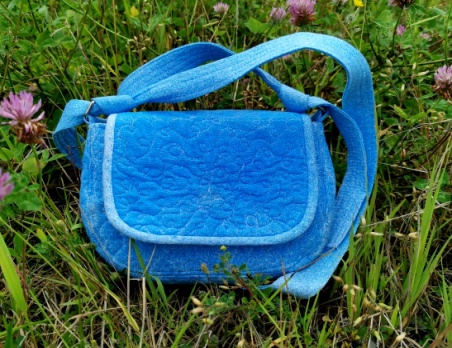 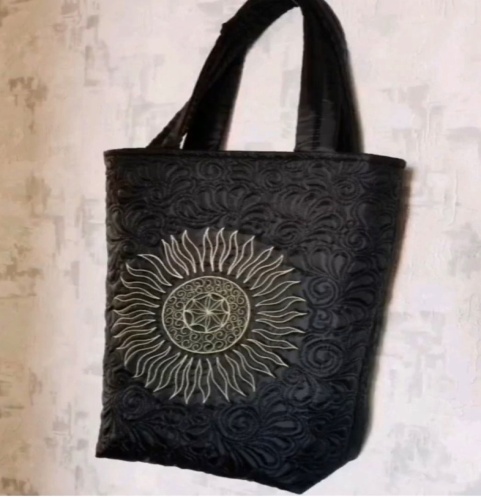 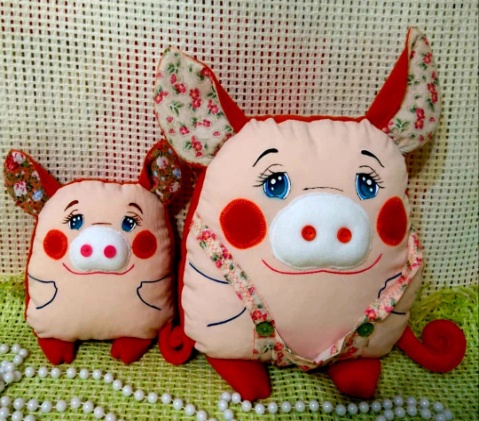             Рюкзак,50х35                 Сумка «Миниатюрная»,        Сумка «Хозяйственная»,         Подушечки «Свинки»,                                                                    57х27		                55х30	                               40х40, 30-30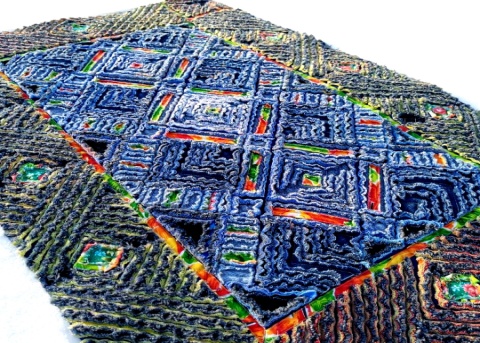 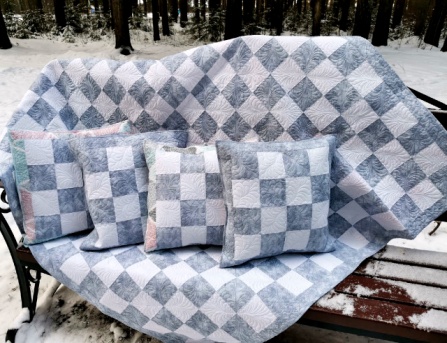 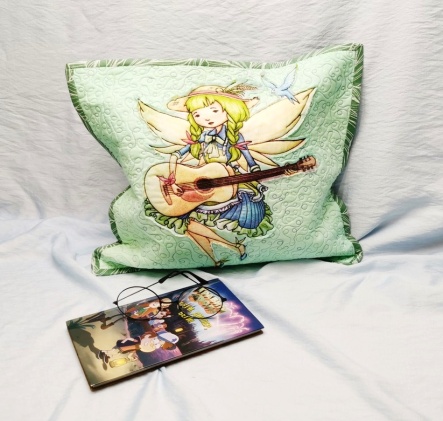 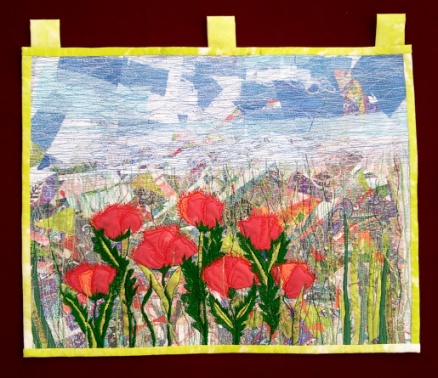     Коврик «Танзания»,      Комплект «Зимняя сказка»,    Подушечка для дочки,              Панно «Маки», 40х50                150х80		               180х40			          33х33